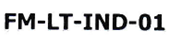 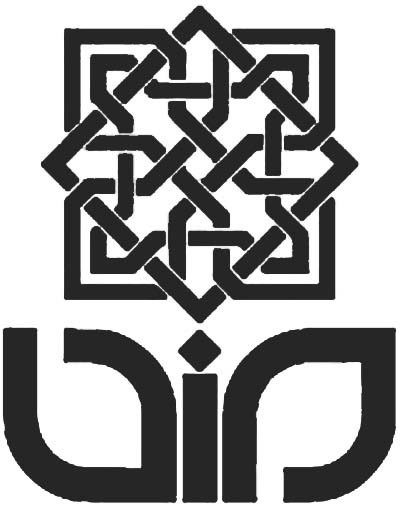 		FORM PEMINJAMAN ALAT LABORATORIUMNo……………………………........Saya yang bertandatangan di bawah ini	:Nama				:NIP/NIM/ID			:Alamat				:Institusi/ Fakultas/Unit/Prodi	:Jabatan				:No.Telp (Hp)			:Mengajukan permohonan peminjaman alat sebagai berikut:Digunakan di dalam / di luarLaboratorium untuk keperluan …………………………………………………….Demikian permohonan ini kami buat, atas persetujuannya kami sampaikan terimakasih.Yogyakarta, …………………………………………………2020*) wajib diisiNoAlat yang dipinjamJumlahMulaiMulaiAkhirAkhirBiayaDiijinkan /TdkPengembalianPengembalianNoAlat yang dipinjamJumlahTglJamTglJamBiayaDiijinkan /TdkBaikTidakDenda1.2.3.4.5.Kepala Laboratorium Bidang KimiaDr. Maya Rahmayanti, M.SiNIP: 198106272006042003Pemohon……………………………………………..